LUVS2PURR BIRMANS 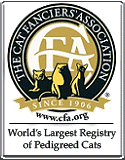 CFA Registered CatteryDebra and Ken Weinerwww.luvs2purr.comLuvs2Purr@gmail.com716-626-0235First, thank you for your interest in a Luvs2Purr Birman.  We are a small hobby breeder cattery.  Our cats live as family pets in our home.  Kittens are raised underfoot and are well socialized.Please fill in as fully as possible – this will help us in assessing your needs and matching you with just the right Birman!!  Thank you.Name(s):							               Date: Address:Email:                                                                                               Home Phone:			          Work #:                                    Cell #:                             Occupation (s):Referred by (or discovered us on):  Tell us what you are looking for in a Birman – Please circle your preferences. A pet kitten	  A retired show cat/adult for a pet	A cat for breeding      A cat to showSex:  Male	Female		Doesn’t matterColor: 	    Seal	    Blue	    Lilac    Chocolate	Seal tabby  Blue tabby  Chocolate tabby   Lilac tabbyColor doesn’t matterWhat do you know about the Birman breed?    How long have you thought about owning a Birman?   Have you meet one personally?  What other breeds have you considered?  Have you ever owned a cat before?    If yes, how long?Owned any other pets?  Have you ever given up an animal? Under what circumstances?Do you currently have a cat or other pets at home?              If so, tell me about them Who lives in your household?   How do they feel about cats?  If you have children at home, what are their ages?Do they have any experience with animals?  What is your residence (i.e. house, apt, condo, etc)?  			If you rent, are cats allowed on your lease?        Check if you will incur additional fees with a pet if you rent or lease..How often will the cat be allowed outside?Do you believe in annual vaccinations?  Rabies vaccinations?	What personality traits are you looking for in a cat/kitten?  Where will the cat/kitten sleep?Who will be the principal caretaker of this animal?How much time will they spend with him/her daily?  Do you travel a lot? 	 Who will care for the cat/kitten if you are away?  How do you feel about declawing? What you would do if you could no longer care for the cat?   Please list your vet’s name, address & phone number.  If there is something available for you I will need a vet reference.Please add any other information you think would be important for us to know:Thank you for taking the time to complete this questionnaire. Follow us on Facebook at Luvs2Purr Birmans. We can refer you to other Birman breeders if we’re unable to provide you with a Birman. 